INSTITUCION: ESCUELA DE COMERCIO N°1 “Prof. José Antonio Casas”AÑO LECTIVO: 2021ESPACIO CURRICULAR: TECNOLOGÍACURSO/S: 2° AÑO	            DIVISIONES: 1-2-3-4-5-6-7DOCENTE: Vasquez  Betsabe  Adelma LOS PROCESOS PRODUCTIVOSCualquier proceso tecnológico que se desarrolla en la industria requiere de una manera organizada de realizarlo. Es decir, todo proceso tecnológico consta de una secuencia de pasos que se siguen para lograr el fin buscado. - En general, los procesos tecnológicos que tienen lugar en cualquier industria son muy complejos, aunque en esencia el camino que se sigue no difiere de cualquier método de resolución de algún problema práctico. - En un proceso de producción es necesario una serie de operaciones sobre los materiales con la ayuda de ciertos medios técnicos, (herramientas y máquinas) y se necesitan personas con ciertas habilidades y saberes. Por lo tanto, un proceso de producción es el conjunto de operaciones que integra un ciclo de transformación. El proceso de producción consta de tres elementos: Insumos: material inicial que se incorpora al proceso para su transformación. Operaciones: etapas del proceso de transformación necesarias para convertir insumos en productos terminados. Producto: resultado final de un sistema de producción. Cuando hablamos de PRODUCTOS, estos pueden clasificarse en Bienes o Servicios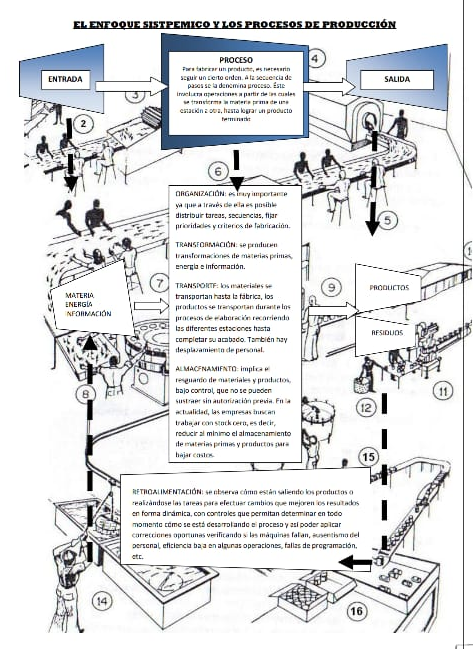 EJEMPLOS DE APLICACIÓNACTIVIDADES  1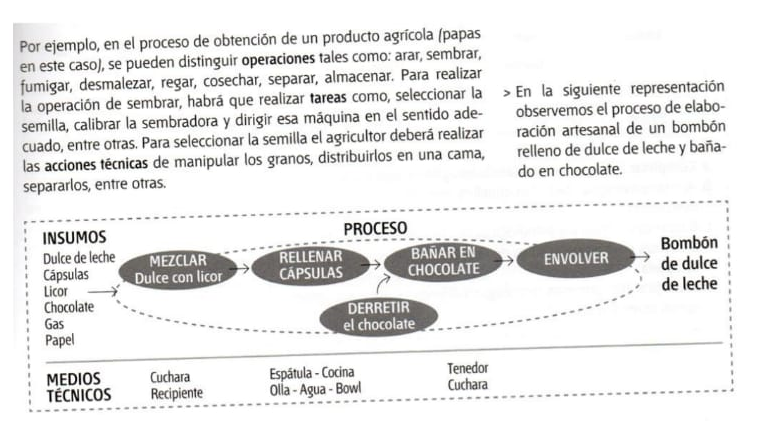 Seleccione dos de los siguientes productos: Vino – Gelatina – Vidrio – Galletas empaquetadas – Pizza.Realizar un dibujo que esquematice las operaciones que se dan en los procesos de fabricación de los productos seleccionados.Señalar cuales son los insumos de estos procesosDescribe en cada una de las operaciones, las acciones y tareas que se realizanElabora un diagrama de procesos.ACTIVIDADES  2Observen el siguiente cuadroComplete los espacios en blancos agregando operacionesAnotar y averiguar de qué se tratan aquellas operaciones que desconocenBuscar cinco procesos tecnológicos en los cuales se observe, al menos, cuatro operaciones de las que figuran en la tabla completaPEGARMEZCLAR MOLDEARINSUFLARAMPLIFICARAMASARBATIRIMPERMEABILIZARGUARDARTRASVASARENVASARFORMATEARINYECTARBORDARINYECTARESTAMPAR